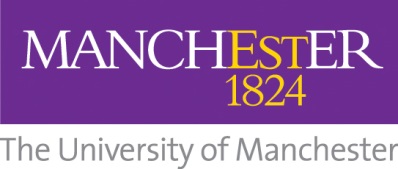 Faculty of HumanitiesSocial Responsibility in the Curriculum call for academic year 2018-19The Vice-Dean for Social Responsibility and the Humanities Social Responsibility Operations Group (H-SROG) invites proposals for initiatives under the theme of ‘Social Responsibility in the Curriculum’. Initiatives will be delivered in academic year 2018-19. CriteriaAny course unit leader of an undergraduate or postgraduate taught course can submit a proposal, including those who have received an award previously. In all cases the proposal must be for the enhancement of an existing module or the incorporation of explicit social responsibility emphasis in a new module. For 2018-19 the emphasis of this call is on the Ethical Grand Challenges of Sustainability, Social Justice and Workplace Ethics and suggestions that include a specific focus on one of these themes will be particularly welcomed especially if they include a challenge to students around issues of building public engagement and consent, i.e. how we increase understanding and support for our teaching, learning and research activity amongst communities with poor or few connections to the University.Examples of proposals are not restricted to, but may include the following:incorporation of external visits or short placements in the curriculum (to cultural venues, small businesses, local charities, public sector bodies, schools, voluntary sector, campaigning organisations)visits of relevant individuals or representatives of outside agencies to the moduledevelopment of innovative assessment processes that orientate students to the outside world (e.g. challenging students to communicate research findings to an unexpected audience)creation of course materials that promote students’ work to non-university audiences (e.g. posters that present module content to a community group)incorporation of student projects or commissions that challenge them to explore the relevance of their subject/discipline area to contemporary events (e.g. how might module topic be used as part of Black History month, Manchester Science festival?)innovative uses of technology where this enables new forms of communication, dissemination and engagement with external audiences (e.g. creating a web site or YouTube channel as response to module content)The aim is for students to be encouraged to think how their enthusiasm for their subject can communicate, connect or be relevant beyond the immediate demands of their course. Proposals that develop a whole course with this emphasis are welcomed, as are proposals that only orientate one aspect of a course towards social responsibility. Costs can include:Student travelVisitor/speaker expenses up to a maximum of £250 per speakerHigher speaker fees may be considered if the speaker would be of interest to a wider audience and an open event is organised alongside any module specific input. For example the inclusion of a public lecture in the activity Course materialsAssessment material (e.g. posters, video) Payment for additional support to help create new resources or course materialsCosts cannot include requests for IT equipment or other items which would normally be requested through your School equipment and resources budget.The maximum award that can be applied for is £2,000, although colleagues are encouraged to apply for less where a smaller amount will support a module with a lower cohort number. A consortium of modules from the same programme could apply together where the activity may be jointly organised benefitting several groups of students (e.g. a speaker or a field visit) – however the maximum of £2,000 would apply for a consortium as well. Individuals/consortium members can put in applications for more than one module. Consideration should be given within the proposal as to whether this will be a one off project or funding for resources that could be used again (e.g. films, website development, etc.)Further information Further information on this call and descriptions of previously funded initiatives can be viewed on the Social Responsibility pages of Humnet. If you would like to discuss any ideas or have any queries please contact Claire Lloyd on claire.lloyd@manchester.ac.uk or 0161 275 5183. Your School Director for Social Responsibility may also be able to provide help and advice. Application processTo apply please complete the application form at the end of this document and submit by email to Claire Lloyd. The application form must not exceed two pages in total. All applications need to be approved by your School Director for Social Responsibility prior to submission. This can be done by confirmation email.Application deadline: Monday, 12 February 2018Decisions will be communicated by Friday, 30 March 2018All applications should be emailed to Claire Lloyd – claire.lloyd@manchester.ac.uk Social Responsibility in the Curriculum application form Academic year 2017-18This form should exceed no more than two pages when complete (text outside the application form can be deleted)Please return your completed application form to Claire Lloyd (Claire.lloyd@manchester.ac.uk) no later than Monday, 12 February 2018NameNameNameEmailEmailEmailSchoolSchoolSchoolName of Module (UG or PGT)Name of Module (UG or PGT)Name of Module (UG or PGT)Is this an existing module?Is this an existing module?Is this an existing module?How many students will this module be delivered to?How many students will this module be delivered to?How many students will this module be delivered to?What is the timetable for delivery?What is the timetable for delivery?What is the timetable for delivery?Which Ethical Grand Challenge does this proposal speak to? (Sustainability, Social Justice or Workplace Ethics)Which Ethical Grand Challenge does this proposal speak to? (Sustainability, Social Justice or Workplace Ethics)Which Ethical Grand Challenge does this proposal speak to? (Sustainability, Social Justice or Workplace Ethics)Please provide a brief overview of your proposed project:Please provide a brief overview of your proposed project:Please provide a brief overview of your proposed project:Please provide a brief overview of your proposed project:Please briefly outline how the project links to the University’s Social Responsibility priorities:Please briefly outline how the project links to the University’s Social Responsibility priorities:Please briefly outline how the project links to the University’s Social Responsibility priorities:Please briefly outline how the project links to the University’s Social Responsibility priorities:Please briefly outline the activities planned, including any innovative features of the approach:Please briefly outline the activities planned, including any innovative features of the approach:Please briefly outline the activities planned, including any innovative features of the approach:Please briefly outline the activities planned, including any innovative features of the approach:What outcomes do you expect?What outcomes do you expect?What outcomes do you expect?What outcomes do you expect?How will these activities be embedded and sustained in the future? How will these activities be embedded and sustained in the future? How will these activities be embedded and sustained in the future? How will these activities be embedded and sustained in the future? Total budget requested for 2018-19Total budget requested for 2018-19££Please provide a full breakdown of budget requested per year:Please provide a full breakdown of budget requested per year:Please provide a full breakdown of budget requested per year:Please provide a full breakdown of budget requested per year:Approved by: Please also include email approval from your Director for Social Responsibility